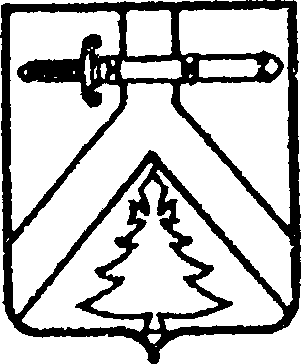 АЛЕКСЕЕВСКИЙ СЕЛЬСКИЙ СОВЕТ ДЕПУТАТОВКУРАГИНСКОГО РАЙОНА КРАСНОЯРСКОГО КРАЯРЕШЕНИЕ00.00.2019                                      с.Алексеевка                                    № ПроектО внесении изменений в Постановление от 30.05.2017 № 20-64р «Об утверждении Положения о порядке и условиях приватизации муниципального имущества муниципального образования Алексеевский сельсовет» Руководствуясь Федеральным законом от 21.12.2001 № 178-ФЗ «О приватизации государственного и муниципального имущества» (в ред. от 29.06.2015), Уставом муниципального образования Алексеевкий сельсовет, Алексеевский сельский Совет депутатов РЕШИЛ:       1.  Внести в Постановление от 30.05.2017 № 20-64р «Об утверждении Положения о порядке и условиях приватизации муниципального имущества муниципального образования Алексеевский сельсовет», следующие изменения:       1.1. В пункте 4.3 Положения слова:  «может осуществляться» заменить на слово: «осуществляется».2. Контроль за исполнением настоящего Решения возложить на постоянную комиссию по социальной политике (Сметанина).         3. Опубликовать Решение в газете «Алексеевские вести» и на «Официальном интернет-сайте администрации Алексеевского сельсовета» (Alekseevka.bdu.su).          4. Настоящее Решение вступает в силу со дня, следующего за днем его официального опубликования (обнародования).Председатель                                                                       Глава сельсовета                                                                                                   Совета депутатов                                                                         М.В. Романченко                      А.С. Лазарев                                                              Приложение к РешениюАлексеевского сельского  Совета депутатов от 00.00.2019 № Проект( в редакции Постановление от 30.05.2017 № 20-64р)ПОЛОЖЕНИЕо порядке и условиях приватизации муниципального имуществав муниципальном образовании Алексеевского сельсовета1. ОБЩИЕ ПОЛОЖЕНИЯ 1.1. Настоящее Положение разработано в соответствии с Гражданским кодексом Российской Федерации и Федеральным законом «О приватизации государственного и муниципального имущества» (далее - Закон о приватизации), Уставом муниципального образования Алексеевский сельсовет.Положение устанавливает порядок и условия приватизации муниципального имущества, а также земельных участков, на которых расположены объекты недвижимости, находящиеся в муниципальной собственности (далее - муниципальное имущество). 1.2. Под приватизацией государственного и муниципального имущества понимается возмездное отчуждение имущества, находящегося в собственности муниципального образования Алексеевский сельсовет, в собственность физических и (или) юридических лиц. 1.3. Государственное и муниципальное имущество отчуждается в собственность физических и (или) юридических лиц исключительно на возмездной основе (за плату либо посредством передачи в государственную или муниципальную собственность акций акционерных обществ, в уставный капитал которых вносится государственное или муниципальное имущество, либо акций, долей в уставном капитале хозяйственных обществ, созданных путем преобразования государственных и муниципальных унитарных предприятий). Приватизация муниципального имущества осуществляется органами местного самоуправления Алексеевского сельсовета самостоятельно в порядке, предусмотренном настоящим Положением и Федеральным законом от 21.12.2001 № 178-ФЗ «О приватизации государственного и муниципального имущества».1.4. Действие настоящего Положения не распространяется на отношения, возникающие при отчуждении:1) земли, за исключением отчуждения земельных участков, на которых расположены объекты недвижимости, в том числе имущественные комплексы;2) природных ресурсов;3) муниципального жилищного фонда;4) муниципального имущества, находящегося за пределами территории Российской Федерации;5) муниципального имущества в случаях, предусмотренных международными договорами Российской Федерации;6) безвозмездно в собственность религиозных организаций для использования в соответствующих целях культовых зданий и сооружений с относящимися к ним земельными участками и иного находящегося в государственной или муниципальной собственности имущества религиозного назначения, а также безвозмездно в собственность общероссийских общественных организаций инвалидов и организаций, единственными учредителями которых являются общероссийские общественные организации инвалидов, земельных участков, которые находятся в государственной или муниципальной собственности и на которых расположены здания, строения и сооружения, находящиеся в собственности указанных организаций;7) муниципального имущества в собственность некоммерческих организаций, созданных при преобразовании государственных и муниципальных унитарных предприятий, и муниципального имущества, передаваемого государственным корпорациям и иным некоммерческим организациям в качестве имущественного взноса муниципальных образований;8) муниципальными унитарными предприятиями и муниципальными учреждениями имущества, закрепленного за ними в хозяйственном ведении или оперативном управлении;9)  муниципального имущества на основании судебного решения;10) акций в предусмотренных федеральными законами случаях возникновения у муниципальных образований права требовать выкупа их акционерным обществом; 11) акций акционерного общества, а также ценных бумаг, конвертируемых в акции акционерного общества, в случае их выкупа в порядке, установленном статьями 84.2, 84.7 и 84.8 Федерального закона от 26 декабря 1995 года № 208-ФЗ «Об акционерных обществах»;12) имущества, переданного центру исторического наследия Президента Российской Федерации, прекратившего исполнение своих полномочий;13) имущества, передаваемого в собственность управляющей компании в качестве имущественного взноса Российской Федерации, субъекта Российской Федерации, муниципального образования в порядке, установленном Федеральным законом "О территориях опережающего социально-экономического развития в Российской Федерации";14) ценных бумаг на проводимых в соответствии с Федеральным законом от 21 ноября 2011 года № 325-ФЗ «Об организованных торгах» организованных торгах и на основании решений Правительства Российской Федерации.Отчуждение указанного в настоящем пункте государственного и муниципального имущества регулируется иными федеральными законами и (или) иными нормативными правовыми актами. Приватизации не подлежит имущество, отнесенное федеральными законами к объектам гражданских прав, оборот которых не допускается (объектам, изъятым из оборота), а также имущество, которое в порядке, установленном федеральными законами, может находиться только в муниципальной собственности. К отношениям по отчуждению муниципального имущества, не урегулированным настоящим Федеральным законом, применяются нормы гражданского законодательства. Особенности участия субъектов малого и среднего предпринимательства в приватизации арендуемого муниципального недвижимого имущества могут быть установлены федеральным законом от 22.07.2008 № 159-ФЗ «Об особенностях отчуждения недвижимого имущества, находящегося в государственной собственности Российской Федерации или в муниципальной собственности арендуемого субъектами малого и среднего предпринимательства, и о внесении изменений в отдельные законодательные акты Российской Федерации». Особенности участия нотариусов и нотариальных палат в приватизации имущества, которое находится в муниципальной собственности и в отношении которого принято решение о продаже на аукционе либо конкурсе, могут быть установлены в Основах законодательства Российской Федерации о нотариате от 11 февраля 1993 года № 4462-1.1.5. Покупателями муниципального имущества могут быть любые физические и юридические лица, за исключением государственных и муниципальных унитарных предприятий, государственных и муниципальных учреждений, а также юридических лиц, в уставном капитале которых доля Российской Федерации, субъектов Российской Федерации и муниципальных образований превышает 25 процентов, кроме случаев внесения муниципального имущества в качестве вклада в уставные капиталы акционерных обществ.Ограничения, установленные настоящим пунктом, не распространяются на собственников объектов недвижимости, не являющихся самовольными постройками и расположенных на относящихся к муниципальной собственности земельных участках, при приобретении указанными собственниками этих земельных участков. Установленные федеральными законами ограничения участия в гражданских отношениях отдельных категорий физических и юридических лиц в целях защиты основ конституционного строя, нравственности, здоровья, прав и законных интересов других лиц, обеспечения обороноспособности и безопасности государства обязательны при приватизации муниципального имущества. Акционерные общества, общества с ограниченной ответственностью не могут являться покупателями своих акций, своих долей в уставных капиталах, приватизируемых в соответствии с настоящим Положением. В случае если впоследствии будет установлено, что покупатель муниципального имущества не имел законное право на его приобретение, соответствующая сделка является ничтожной.1.6. Под информационным обеспечением приватизации муниципального имущества понимаются мероприятия, направленные на создание возможности свободного доступа неограниченного круга лиц к информации о приватизации и включающие в себя размещение на официальном сайте в сети "Интернет" прогнозного плана (программы) приватизации муниципального имущества, решений об условиях приватизации муниципального имущества, информационных сообщений о продаже муниципального имущества и об итогах его продажи, отчетов о результатах приватизации муниципального имущества.Официальным сайтом в сети "Интернет" для размещения информации о приватизации муниципального имущества, является официальный сайт Российской Федерации в сети "Интернет" для размещения информации о проведении торгов, определенный Правительством Российской Федерации (далее - официальный сайт в сети "Интернет"). Информация о приватизации муниципального имущества, дополнительно размещается на официальном сайьте адмиснитрации Алексеевского сельсовета в сети "Интернет"II. ПЛАНИРОВАНИЕ ПРИВАТИЗАЦИИ ГОСУДАРСТВЕННОГОИ МУНИЦИПАЛЬНОГО ИМУЩЕСТВА 2.1. Прогнозный план (программа) приватизации муниципального имущества ежегодно формируется администрацией Алексеевского сельсовета в соответствии с прогнозом социально-экономического развития муниципального образования и представляется на рассмотрение и утверждение сельскому Совету депутатов до 01 октября года, предшествующего планируемому.В прогнозном плане (программе) приватизации муниципального имущества указываются основные направления и задачи приватизации муниципального имущества на плановый период, прогноз влияния приватизации этого имущества на структурные изменения в экономике, в том числе в конкретных отраслях экономики, характеристика федерального имущества, подлежащего приватизации, и предполагаемые сроки его приватизации. Изменения и дополнения в прогнозный план (программу) могут быть внесены по решению Алексеевского сельского Совета депутатов. 2.2.Администрация Алексеевского сельсовета ежегодно, не позднее 01 марта, представляет в сельский Совет депутатов отчет о результатах приватизации муниципального имущества за прошедший год. Отчет о результатах приватизации муниципального имущества за прошедший год содержит перечень приватизированного в прошедшем году муниципального имущества, с указанием способа, срока и цены сделки приватизации.2.3. Отчет о результатах приватизации муниципального имущества за прошедший год подлежит размещению на официальном сайте в сети "Интернет" одновременно с представлением в Совет депутатов сельсовета.III. ПОРЯДОК ПРИВАТИЗАЦИИ ГОСУДАРСТВЕННОГОИ МУНИЦИПАЛЬНОГО ИМУЩЕСТВА 3.1. Состав подлежащего приватизации имущественного комплекса унитарного предприятия, расчет балансовой стоимости подлежащих приватизации активов унитарного предприятия, балансовая стоимость подлежащих приватизации активов унитарного предприятия, стоимость земельных участков, цена подлежащего приватизации муниципального имущества, определяются в порядке, предусмотренном Федеральным законом от 21.12.2001 № 178-ФЗ «О приватизации государственного и муниципального имущества». 3.2. Используются следующие способы приватизации муниципального имущества:1) преобразование унитарного предприятия в акционерное общество;1.1) преобразование унитарного предприятия в общество с ограниченной ответственностью;2) продажа муниципального имущества на аукционе;3) продажа акций акционерных обществ на специализированном аукционе;4) продажа муниципального имущества на конкурсе;5)продажа муниципального имущества посредством публичного предложения;6) продажа муниципального имущества без объявления цены;7)внесение муниципального имущества в качестве вклада в уставные капиталы акционерных обществ; 8) продажа акций акционерных обществ по результатам доверительного управления.3.3. Приватизация имущественных комплексов унитарных предприятий осуществляется путем их преобразования в хозяйственные общества.Приватизация имущественного комплекса унитарного предприятия в случае, если определенный в соответствии со статьей 11 Федерального закона № 178-ФЗ размер уставного капитала хозяйственного общества, создаваемого в процессе приватизации, равен минимальному размеру уставного капитала акционерного общества, установленному законодательством Российской Федерации, или превышает его, осуществляется путем преобразования унитарного предприятия в акционерное общество.В случае, если один из таких показателей деятельности этого унитарного предприятия, как среднесписочная численность или доход от осуществления предпринимательской деятельности, определяемый в порядке, установленном законодательством Российской Федерации о налогах и сборах, за предшествующие приватизации три календарных года, не превышает предельное значение, установленное в соответствии с Федеральным законом от 24 июля 2007 года N 209-ФЗ "О развитии малого и среднего предпринимательства в Российской Федерации" для субъектов малого предпринимательства, приватизация имущественного комплекса унитарного предприятия может быть осуществлена также путем его преобразования в общество с ограниченной ответственностью. В случае, если определенный в соответствии со статьей 11 Федерального закона № 178-ФЗ размер уставного капитала хозяйственного общества, создаваемого в процессе приватизации, ниже минимального размера уставного капитала акционерного общества, установленного законодательством Российской Федерации, приватизация имущественного комплекса унитарного предприятия осуществляется путем преобразования унитарного предприятия в общество с ограниченной ответственностью. Приватизация государственного и муниципального имущества осуществляется только способами, предусмотренными Федеральным законом № 178-ФЗ. 3.4.Решение об условиях приватизации федерального имущества принимается в соответствии с (программой) приватизации муниципального имущества. В решении об условиях приватизации федерального имущества должны содержаться следующие сведения: наименование имущества и иные позволяющие его индивидуализировать данные (характеристика имущества); способ приватизации имущества;начальная цена имущества, если иное не предусмотрено решением Правительства Российской Федерации, принятым в соответствии с абзацем шестнадцатым пункта 1 статьи 6 Федерального закона № 178-ФЗ; прогнозным планом;срок рассрочки платежа (в случае ее предоставления);иные необходимые для приватизации имущества сведения.В случае приватизации имущественного комплекса унитарного предприятия решением об условиях приватизации федерального имущества также утверждается:состав подлежащего приватизации имущественного комплекса унитарного предприятия, определенный в соответствии со статьей 11 Федерального закона № 178-ФЗ;перечень объектов (в том числе исключительных прав), не подлежащих приватизации в составе имущественного комплекса унитарного предприятия;размер уставного капитала акционерного общества или общества с ограниченной ответственностью, создаваемых посредством преобразования унитарного предприятия;количество, категории и номинальная стоимость акций акционерного общества или номинальная стоимость доли участника общества с ограниченной ответственностью муниципального образования.3.5. Информационное сообщение о продаже государственного или муниципального имущества подлежит размещению на на официальном сайте в сети "Интернет не менее чем за тридцать дней до дня осуществления продажи указанного имущества, если иное не предусмотрено Федеральным законом № 178-ФЗ.Решение об условиях приватизации муниципального имущества размещается в открытом доступе на официальном сайте в сети "Интернет" в течение десяти дней со дня принятия этого решения.3.6. Информационное сообщение о продаже муниципального имущества должно содержать, за исключением случаев, предусмотренных Федеральным законом № 178-ФЗ, следующие сведения:1) наименование органа местного самоуправления, принявших решение об условиях приватизации такого имущества, реквизиты указанного решения;2) наименование такого имущества и иные позволяющие его индивидуализировать сведения (характеристика имущества);3) способ приватизации такого имущества;4) начальная цена продажи такого имущества;5) форма подачи предложений о цене такого имущества;6) условия и сроки платежа, необходимые реквизиты счетов;7) размер задатка, срок и порядок его внесения, необходимые реквизиты счетов;8) порядок, место, даты начала и окончания подачи заявок, предложений;9) исчерпывающий перечень представляемых участниками торгов документов и требования к их оформлению;10) срок заключения договора купли-продажи такого имущества;11) порядок ознакомления покупателей с иной информацией, условиями договора купли-продажи такого имущества;12) ограничения участия отдельных категорий физических лиц и юридических лиц в приватизации такого имущества;13) порядок определения победителей (при проведении аукциона, специализированного аукциона, конкурса) либо лиц, имеющих право приобретения муниципального имущества (при проведении его продажи посредством публичного предложения и без объявления цены);14) место и срок подведения итогов продажи или муниципального имущества;15) сведения обо всех предыдущих торгах по продаже такого имущества, объявленных в течение года, предшествующего его продаже, и об итогах торгов по продаже такого имущества.При продаже находящихся в муниципальной собственности акций акционерного общества или доли в уставном капитале общества с ограниченной ответственностью также указываются следующие сведения:1) полное наименование, адрес (место нахождения) акционерного общества или общества с ограниченной ответственностью;2) размер уставного капитала хозяйственного общества, общее количество, номинальная стоимость и категории выпущенных акций акционерного общества или размер и номинальная стоимость доли в уставном капитале общества с ограниченной ответственностью, принадлежащей муниципальному образованию;3) перечень видов основной продукции (работ, услуг), производство которой осуществляется акционерным обществом или обществом с ограниченной ответственностью;4) условия конкурса при продаже акций акционерного общества или долей в уставном капитале общества с ограниченной ответственностью на конкурсе;5) сведения о доле на рынке определенного товара хозяйствующего субъекта, включенного в Реестр хозяйствующих субъектов, имеющих долю на рынке определенного товара в размере более чем 35 процентов;6) адрес сайта в сети "Интернет", на котором размещена годовая бухгалтерская (финансовая) отчетность и промежуточная бухгалтерская (финансовая) отчетность хозяйственного общества в соответствии со статьей 10.1 Федерального закона № 178-ФЗ;7) площадь земельного участка или земельных участков, на которых расположено недвижимое имущество хозяйственного общества;8) численность работников хозяйственного общества;9) площадь объектов недвижимого имущества хозяйственного общества и их перечень с указанием действующих и установленных при приватизации таких объектов обременений;10) сведения о предыдущих торгах по продаже такого имущества за год, предшествующий дню его продажи, которые не состоялись, были отменены, признаны недействительными, с указанием соответствующей причины (отсутствие заявок, явка только одного покупателя, иная причина). По решению местной администрации в информационном сообщении о продаже муниципального имущества указываются дополнительные сведения о подлежащем приватизации имуществе.В отношении объектов, включенных в прогнозный план (программу) приватизации федерального имущества, акты планирования приватизации имущества, находящегося в собственности муниципального имущества юридическим лицом, привлекаемым для организации продажи приватизируемого имущества и (или) осуществления функции продавца, может осуществляться дополнительное информационное обеспечение. С момента включения в прогнозный план (программу) приватизации муниципального имущества акционерных обществ, обществ с ограниченной ответственностью и государственных или муниципальных унитарных предприятий они обязаны раскрывать информацию в порядке и в форме, которые утверждаются уполномоченным Правительством Российской Федерации федеральным органом исполнительной власти.Со дня приема заявок лицо, желающее приобрести муниципальное имущество (далее - претендент), имеет право на ознакомление с информацией о подлежащем приватизации имуществе.В местах подачи заявок и на сайте продавца муниципального имущества в сети "Интернет" должны быть размещены общедоступная информация о торгах по продаже подлежащего приватизации муниципального имущества, образцы типовых документов, представляемых покупателями муниципального имущества, правила проведения торгов.3.7.Информация о результатах сделок приватизации муниципального имущества подлежит размещению на официальном сайте в сети "Интернет" в течение десяти дней со дня совершения указанных сделок. 3.8.К информации о результатах сделок приватизации государственного или муниципального имущества, подлежащей размещению на а порядке, предусмотренном п. 3.6 настоящего Положения, относятся следующие сведения:1) наименование продавца такого имущества;2)наименование такого имущества и иные позволяющие его индивидуализировать сведения (характеристика имущества);3) дата, время и место проведения торгов;4) цена сделки приватизации;5)имя физического лица или наименование юридического лица - участника продажи, который предложил наиболее высокую цену за такое имущество по сравнению с предложениями других участников продажи, за исключением предложения победителя продажи (в случае использования закрытой формы подачи предложений о цене), или участника продажи, который сделал предпоследнее предложение о цене такого имущества в ходе продажи (в случае использования открытой формы подачи предложений о цене); 6) имя физического лица или наименование юридического лица - победителя торгов.3.9. Одновременно с заявкой претенденты представляют следующие документы: 1)юридические лица:-заверенные копии учредительных документов;-документ, содержащий сведения о доле муниципального образования в уставном капитале юридического лица (реестр владельцев акций либо выписка из него или заверенное печатью юридического лица (при наличии печати) и подписанное его руководителем письмо);-документ, который подтверждает полномочия руководителя юридического лица на осуществление действий от имени юридического лица (копия решения о назначении этого лица или о его избрании) и в соответствии с которым руководитель юридического лица обладает правом действовать от имени юридического лица без доверенности;2)физические лица предъявляют документ, удостоверяющий личность, или представляют копии всех его листов.В случае, если от имени претендента действует его представитель по доверенности, к заявке должна быть приложена доверенность на осуществление действий от имени претендента, оформленная в установленном порядке, или нотариально заверенная копия такой доверенности. В случае, если доверенность на осуществление действий от имени претендента подписана лицом, уполномоченным руководителем юридического лица, заявка должна содержать также документ, подтверждающий полномочия этого лица.Все листы документов, представляемых одновременно с заявкой, либо отдельные тома данных документов должны быть прошиты, пронумерованы, скреплены печатью претендента (при наличии печати) (для юридического лица) и подписаны претендентом или его представителем.К данным документам (в том числе к каждому тому) также прилагается их опись. Заявка и такая опись составляются в двух экземплярах, один из которых остается у продавца, другой - у претендента.Соблюдение претендентом указанных требований означает, что заявка и документы, представляемые одновременно с заявкой, поданы от имени претендента. При этом ненадлежащее исполнение претендентом требования о том, что все листы документов, представляемых одновременно с заявкой, или отдельные тома документов должны быть пронумерованы, не является основанием для отказа претенденту в участии в продаже.Не допускается устанавливать иные требования к документам, представляемым одновременно с заявкой, за исключением требований, предусмотренных настоящей статьей, а также требовать представление иных документов.В случае проведения продажи государственного или муниципального имущества в электронной форме заявка и иные представленные одновременно с ней документы подаются в форме электронных документов.3.10. Акционерные общества, общества с ограниченной ответственностью, созданные в процессе приватизации имущественных комплексов унитарных предприятий, соблюдают условия и отвечают по обязательствам, которые содержатся в коллективных договорах, действовавших до приватизации имущественных комплексов унитарных предприятий.3.11. По истечении трех месяцев со дня государственной регистрации акционерного общества или общества с ограниченной ответственностью, созданных в процессе приватизации имущественного комплекса унитарного предприятия, их работники (представители работников), совет директоров (наблюдательный совет), исполнительный орган акционерного общества или общества с ограниченной ответственностью могут предложить заключить новый коллективный договор или продлить на срок до трех лет действие прежнего договора.3.12. После приватизации имущественных комплексов унитарных предприятий трудовые отношения работников этих унитарных предприятий продолжаются и могут быть изменены или прекращены не иначе как в соответствии с трудовым законодательством Российской Федерации. В случае, если руководитель унитарного предприятия осуществлял свою деятельность на основе гражданско-правового договора, отношения с ним регулируются в соответствии с гражданским законодательством и указанным договором.IV. ОСОБЕННОСТИ ПРИВАТИЗАЦИИ ОТДЕЛЬНЫХВИДОВ ИМУЩЕСТВА4.1. Приватизация зданий, строений и сооружений, а также объектов, строительство которых не завершено и которые признаны самостоятельными объектами недвижимости, осуществляется одновременно с отчуждением лицу, приобретающему такое имущество, земельных участков, занимаемых таким имуществом и необходимых для их использования, если иное не предусмотрено федеральным законом № 178-ФЗ.Приватизация имущественных комплексов унитарных предприятий осуществляется одновременно с отчуждением следующих земельных участков:- находящихся у унитарного предприятия на праве постоянного (бессрочного) пользования или аренды;- занимаемых объектами недвижимости входящими в состав приватизируемого имущественного комплекса унитарного предприятия, и необходимых для использования указанных объектов. Собственники объектов недвижимости, не являющихся самовольными постройками и расположенных на земельных участках, относящихся к муниципальной собственности, обязаны либо взять в аренду, либо приобрести у муниципального образования указанные земельные участки, если иное не предусмотрено федеральным законом. По желанию собственника объекта недвижимости, расположенного на земельном участке, относящемся к муниципальной собственности, соответствующий земельный участок может быть предоставлен ему в аренду на срок не более чем сорок девять лет, а если объект недвижимости расположен на земельном участке в границах земель, зарезервированных для муниципальных нужд, - на срок, не превышающий срока резервирования земель, если иное не установлено соглашением сторон.Договор аренды земельного участка не является препятствием для выкупа земельного участка.Отказ в выкупе земельного участка или предоставлении его в аренду не допускается, за исключением случаев, предусмотренных законом.При приватизации расположенных на неделимом земельном участке частей зданий, строений и сооружений, признаваемых самостоятельными объектами недвижимости, с покупателями такого имущества заключаются договоры аренды указанного земельного участка со множественностью лиц на стороне арендатора в порядке, установленном законодательством.Собственники указанных в настоящем пункте объектов недвижимости вправе одновременно приобрести в общую долевую собственность земельный участок после приватизации всех частей зданий, строений и сооружений, расположенных на этом земельном участке.Размер доли в праве собственности на земельный участок определяется пропорционально отношению площади соответствующей части здания, строения или сооружения к общей площади здания, строения или сооружения.При отчуждении земельных участков право собственности не переходит на объекты инженерной инфраструктуры, находящиеся в государственной или муниципальной собственности и не используемые исключительно для обеспечения объектов недвижимости, расположенных на указанных земельных участках.Исключения из данного правила возможны при установлении на земельный участок публичного сервитута, обеспечивающего возможность использования улучшений и принадлежностей в полном объеме.Предоставление земельных участков собственникам расположенных на этих земельных участках зданий, строений, сооружений в аренду или в собственность осуществляется в порядке и на условиях, которые установлены земельным законодательством. Отчуждению в соответствии с Федеральным законом № 178-ФЗ не подлежат земельные участки в составе земель:лесного фонда и водного фонда, особо охраняемых природных территорий и объектов;зараженных опасными веществами и подвергшихся биогенному заражению;общего пользования (площади, улицы, проезды, автомобильные дороги, набережные, парки, лесопарки, скверы, сады, бульвары, водные объекты, пляжи и другие объекты);не подлежащих отчуждению в соответствии с законодательством Российской Федерации.Отчуждению в соответствии с Федеральным законом № 178-ФЗ не подлежат находящиеся в муниципальной собственности земельные участки в границах земель, зарезервированных для муниципальных нужд.Если иное не предусмотрено федеральными законами отчуждению в соответствии с Федеральным законом № 178-ФЗ не подлежат земельные участки в составе земель транспорта, предназначенные для обеспечения деятельности в морских портах, речных портах, аэропортах или отведенные для их развития.4.2. Продажа муниципального имущества оформляется договором купли-продажи. Обязательными условиями договора купли-продажи муниципального имущества являются:сведения о сторонах договора; наименование государственного или муниципального имущества; место его нахождения; состав и цена государственного или муниципального имущества; количество акций акционерного общества, их категория или размер доли в уставном капитале общества с ограниченной ответственностью; в соответствии с настоящим Федеральным законом порядок и срок передачи государственного или муниципального имущества в собственность покупателя; форма и сроки платежа за приобретенное имущество; условия, в соответствии с которыми указанное имущество было приобретено покупателем;порядок осуществления покупателем полномочий в отношении указанного имущества до перехода к нему права собственности на указанное имущество;сведения о наличии в отношении продаваемых здания, строения, сооружения или земельного участка обременения (в том числе публичного сервитута), сохраняемого при переходе прав на указанные объекты;иные условия, установленные сторонами такого договора по взаимному соглашению.Обязательства покупателя в отношении приобретаемого государственного или муниципального имущества должны иметь сроки их исполнения, а также определяемую в соответствии с законодательством Российской Федерации стоимостную оценку, за исключением обязательств, не связанных с совершением действий по передаче приобретаемого государственного или муниципального имущества, выполнением работ, уплатой денег.Право собственности на приобретаемое муниципальное имущество переходит к покупателю в установленном порядке после полной его оплаты с учетом особенностей, установленных Федеральным законом № 178-ФЗ.Право собственности на приватизируемое недвижимое имущество переходит к покупателю со дня государственной регистрации перехода права собственности на такое имущество. Основанием государственной регистрации такого имущества является договор купли-продажи недвижимого имущества, а также передаточный акт или акт приема-передачи имущества. Расходы на оплату услуг регистратора возлагаются на покупателя.Нарушение порядка проведения продажи муниципального имущества, включая неправомерный отказ в признании претендента участником торгов, влечет за собой признание сделки, заключенной по результатам продажи такого имущества, недействительной.4.3.Продажа муниципального имущества способами, установленными статьями 18-20, 23, 24 Федерального закона № 178-ФЗ, осуществляется в электронной форме. Положения указанных статей в части проведения продажи муниципального имущества применяются с учетом особенностей, установленных настоящим Положением.Сведения о проведении продажи муниципального имущества в электронной форме должны содержаться в решении об условиях приватизации такого имущества.Привлечение юридического лица для организации продажи муниципального имущества в электронной форме (далее - организатор) осуществляется продавцом муниципального имущества. Привлечение организатора не требуется в случае, если юридическое лицо, действующее по договору с собственником имущества, включено в перечень юридических лиц для организации продажи государственного и муниципального имущества в электронной форме.Для проведения продажи муниципального имущества в электронной форме (далее - продажа в электронной форме) организатор обязан использовать информационные системы, обеспечивающие:1) свободный и бесплатный доступ к информации о проведении продажи в электронной форме, а также к правилам работы с использованием таких систем;2) возможность представления претендентами заявок и прилагаемых к ним документов в форме электронных документов;3) хранение и обработку в электронной форме заявок и иных документов, представляемых претендентами, с использованием сертифицированных в установленном законодательством Российской Федерации порядке средств защиты информации;4) защиту информации (заявок и иных документов), представляемой претендентами, в том числе сохранность указанной информации, предупреждение ее уничтожения, несанкционированных изменения и копирования;5) создание, обработку, хранение и представление в электронной форме информации и документов, в том числе об итогах продажи в электронной форме;6) бесперебойное функционирование таких систем и доступ к ним пользователей, в том числе участников продажи в электронной форме, в течение всего срока проведения такой продажи.В информационном сообщении о проведении продажи в электронной форме, размещаемом на сайтах в сети "Интернет", наряду со сведениями, предусмотренными статьей 15 Федерального закона № 178-ФЗ, указываются сайт в сети "Интернет", на котором будет проводиться продажа в электронной форме, дата и время регистрации на этом сайте претендентов на участие в такой продаже, порядок их регистрации, правила проведения продажи в электронной форме, дата и время ее проведения.Для участия в продаже в электронной форме претенденты должны зарегистрироваться на сайте в сети "Интернет", указанном в информационном сообщении о проведении продажи в электронной форме, в порядке, установленном данным информационным сообщением.Решение о признании претендентов участниками продажи в электронной форме или об отказе в допуске к участию в такой продаже принимается продавцом муниципального имущества.Представление предложений о цене муниципального имущества осуществляется зарегистрированным участником продажи в электронной форме в течение одной процедуры проведения такой продажи. С даты и со времени начала процедуры проведения продажи в электронной форме на сайте в сети "Интернет", на котором проводится данная процедура, должны быть указаны:1) наименование государственного или муниципального имущества и иные позволяющие его индивидуализировать сведения (спецификация лота);2) начальная цена, величина повышения начальной цены ("шаг аукциона") - в случае проведения продажи на аукционе;3) цена первоначального предложения, "шаг понижения", период, по истечении которого последовательно снижается цена предложения, минимальная цена предложения, по которой может быть продано государственное или муниципальное имущество, величина повышения цены в случае, предусмотренном настоящим Федеральным законом ("шаг аукциона"), - в случае продажи посредством публичного предложения;4) последнее предложение о цене государственного или муниципального имущества и время его поступления в режиме реального времени.В случае проведения продажи муниципального имущества без объявления цены его начальная цена не указывается.В течение одного часа с момента окончания процедуры проведения продажи в электронной форме на сайте в сети "Интернет", на котором проводилась продажа в электронной форме, размещаются:1) наименование имущества и иные позволяющие его индивидуализировать сведения (спецификация лота);2) цена сделки приватизации;3) имя физического лица или наименование юридического лица - победителя торгов.Результаты процедуры проведения продажи в электронной форме оформляются протоколом.V. ОПЛАТА И РАСПРЕДЕЛЕНИЕ ДЕНЕЖНЫХСРЕДСТВ ОТ ПРОДАЖИ ИМУЩЕСТВА5.1. При продаже муниципального имущества законным средством платежа признается валюта Российской Федерации.В случае продажи государственного имущества за пределами территории Российской Федерации в качестве средства платежа может использоваться валюта иностранных государств. Передача кредиторам муниципального имущества в зачет муниципальных заимствований, а равно обмен муниципального имущества на находящееся в частной собственности имущество не допускается, за исключением случаев, установленных Федеральным законом № 178-ФЗ.Оплата приобретаемого покупателем муниципального имущества производится единовременно или в рассрочку. Срок рассрочки не может быть более чем один год. Решение о предоставлении рассрочки может быть принято в случае приватизации муниципального имущества без объявления цены. В решении о предоставлении рассрочки указываются сроки ее предоставления и порядок внесения платежей. Срок предоставления рассрочки и порядок внесения платежей должны содержаться в информационном сообщении о приватизации муниципального имущества. На сумму денежных средств, по уплате которой предоставляется рассрочка, производится начисление процентов исходя из ставки, равной одной трети ставки рефинансирования Центрального банка Российской Федерации, действующей на дату размещения на сайтах в сети "Интернет" объявления о продаже.Начисленные проценты перечисляются в порядке, установленном Бюджетным кодексом Российской Федерации.Покупатель вправе оплатить приобретаемое муниципальное имущество досрочно. Право собственности на муниципальное имущество, приобретенное в рассрочку, переходит в установленном законодательством Российской Федерации порядке, и на такие случаи требования пункта 3 статьи 32 Федерального закона № 178-ФЗ не распространяются.Передача покупателю приобретенного в рассрочку имущества осуществляется в порядке, установленном законодательством Российской Федерации и договором купли-продажи, не позднее чем через тридцать дней с даты заключения договора.С момента передачи покупателю приобретенного в рассрочку имущества и до момента его полной оплаты указанное имущество в силу Федерального закона № 178-ФЗ признается находящимся в залоге для обеспечения исполнения покупателем его обязанности по оплате приобретенного государственного или муниципального имущества.В случае нарушения покупателем сроков и порядка внесения платежей обращается взыскание на заложенное имущество в судебном порядке.С покупателя могут быть взысканы также убытки, причиненные неисполнением договора купли-продажи.Порядок оплаты имущества, находящегося в муниципальной собственности, устанавливается соответствующими органами государственной власти субъектов Российской Федерации и органами местного самоуправления. Возврат денежных средств по недействительным сделкам купли-продажи муниципального имущества осуществляется в соответствии с Бюджетным кодексом Российской Федерации за счет средств местных бюджетов на основании вступившего в силу решения суда после передачи такого имущества в муниципальную собственность.Глава VI. ПЕРЕХОДНЫЕ И ЗАКЛЮЧИТЕЛЬНЫЕ ПОЛОЖЕНИЯ6.1. Глава Алексеевского сельсовета вправе обращаться в суд с исками и выступает в судах от имени Алексеевского сельсовета в защиту имущественных и иных прав и законных интересов муниципального образования. Защита прав муниципальных образований как собственников имущества финансируется за счет средств соответствующих бюджетов. Сделки приватизации муниципального имущества, совершенные лицами, не уполномоченными на совершение указанных сделок, признаются ничтожными. Денежные средства, полученные от взыскания штрафных санкций за неисполнение обязательств по сделкам приватизации муниципального имущества, подлежат перечислению в порядке, установленном Бюджетным кодексом Российской Федерации. 6.2. Вопросы, связанные с приватизацией муниципального имущества и не урегулированные настоящим Положением, решаются в соответствии с Федеральным законом № 178-ФЗ.